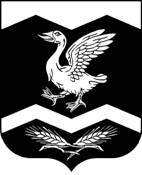 КУРГАНСКАЯ ОБЛАСТЬКРАСНОМЫЛЬСКАЯ СЕЛЬСКАЯ ДУМАРЕШЕНИЕот «10»  февраля  2020 г.	                                                                       №    14                                                              с. КрасномыльскоеО результатах проверки финансово-хозяйственной деятельности Администрации Красномыльскогосельсовета финансовым отделом Администрации Шадринского района              В целях устранения всех допущенных нарушений, выявленных в ходе проверки финансово-хозяйственной деятельности сельсовета финансовым отделом Администрации Шадринского района РЕШИЛА:       1. Устранить все допущенные нарушения, выявленные в результате проверки финансово-хозяйственной деятельности сельсовета в срок до 14.02.2020 г.         2. Контроль за выполнением данного распоряжения возложить на начальника ЦБ МО сельсоветов Мамонтову М.С. (по согласованию).                  Председатель Красномыльской                                                 Л. М. Оплетаевасельской Думы